Информатика ағылшын терминологиясымен                                                       5-сынып3-тоқсанPaint графикалық редакторы Сурет салу құралдарының аттарын жаз (ағылшын тілінде).СәйкестендірҚұралдарАты (ағылшын)ҚұралдарАты (ағылшын)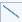 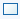 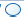 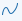 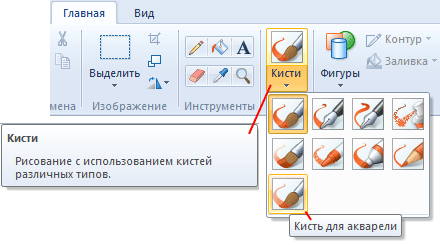 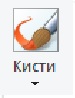 1background color2thickness3primary color4insert5skew6resize7changing colors8copy9allotment tool10crop picture11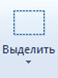 cut